Homework – Friday 19th MayThis week please email homework to Mrs Davis Maths-  Education CityWriting- Can you write a short recount about your weekend? Don’t forget time connectives linked to what you did throughout the day. In the morning… after that…in the afternoon…TTRS/Numbots (Please access these as and when you can)Year 2: please practice your 2’s, 5’s, 10’s, 3’s times tables on TTRSYear 1: Numbots – please see username and password information in reading journals and do this every night (it will help with place value/number work.) Work your way through the levels and keep at it. IDL:  Logins will be in reading journals this week so that you can access 3 times a week at home.Spellings Group 1	(ir)			    Group 2 (ay, ir)   			    Group 3 (er, ing, est – suffixes)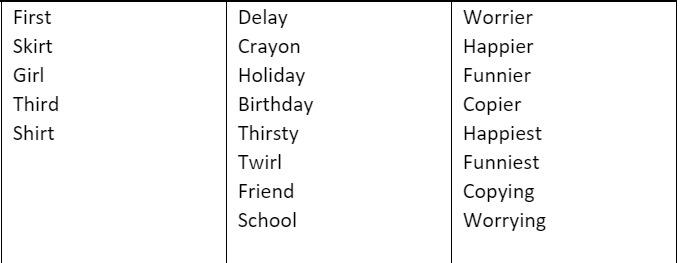 